Name______________________________________________________Date______________________The Perks of Being a WallflowerBy Stephen Chbosky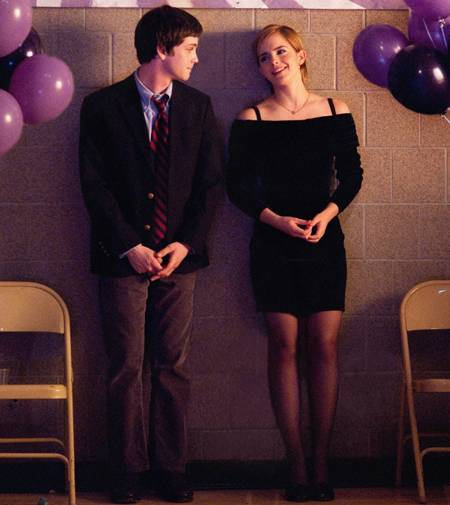 Part Two (December 26th, 1991 – February 15th, 1992); pages 89-1171) What do we learn about how Aunt Helen was? What happened to her when she was younger? Also, how did this affect her as she got older?__________________________________________________________________________________________________________________________________________________________________________4) What is Charlie afraid might happen if he continues to be depressed and things don’t get better?___________________________________________________________________________________________________________________________________________________5) How does Sam help Charlie get himself back on track?__________________________________________________________________________________________________________________________________________________________________________6) Why do you think Charlie is suddenly in a very good mood after meeting with his psychiatrist?__________________________________________________________________________________________________________________________________________________________________________Literary Characterization: How would you characterize Charlie and his two closes friends? Select an adjective for each and give an example that illustrates each trait. Part Three (February 23rd, 1992 – April 26th, 1992); pages 117-1392) Why do you think Charlie calls an 800 number but doesn’t want to order anything? Why call at all?__________________________________________________________________________________________________________________________________________________________________________3) How does Charlie describe Mary Elizabeth to the reader?__________________________________________________________________________________________________________________________________________________________________________5) Why does Charlie start to get mad (internally) when Mary Elizabeth gives him a book that she likes?__________________________________________________________________________________________________________________________________________________________________________8) Charlie ends his letter with ‘Something is really wrong with me. And I don’t know what it is’. What do you think is wrong with Charlie? How do you think he can learn to deal with these feelings?__________________________________________________________________________________________________________________________________________________________________________Directions: Complete the chart below based on Charlie’s experiences so far? CharacterCharacter TraitAction that illustrates this traitCharlieSamPatrickProblem or Challenge How would you handle it?What do you think will eventually happen to August in regard to this situation?Charlie’s friends stop talking to him after the partyCharlie doesn’t know what’s wrong with him and sometimes wants to disappear.Write your own!